II Международная научно-практическая конференция (онлайн-формат)«Современные проблемы в строительстве: постановка задач и пути их решения»2021УВАЖАЕМЫЕ УЧАСТНИКИ КОНФЕРЕНЦИИ «Современные проблемы в строительстве: постановка задач и пути их решения»!Для Оргкомитета конференции «Современные проблемы в строительстве: постановка задач и пути их решения» безопасность и благополучие наших участников является главным приоритетом.Многие участники конференции живут в странах, где правительства в настоящее время принимают экстренные меры, чтобы помочь избежать распространения коронавирусной инфекции, такие как отмена рейсов, карантин, санитарные меры, запреты на поездки и другие.Проведение конференции в онлайн-формате позволит обеспечить соблюдение противоэпидемических требований, которые помогут сохранить здоровье и создать оптимальные условия труда для участников конференции «Современные проблемы в строительстве: постановка задач и пути их решения».Желаем всем участникам конференции «Современные проблемы в строительстве: постановка задач и пути их решения» крепкого здоровья.Спасибо за ваше понимание и сотрудничество!ОргкомитетО КОНФЕРЕНЦИИII Международная научно-практическая конференция в онлайн-формате «Современные проблемы в строительстве: постановка задач и пути их решения» пройдет 14-15 октября 2021 г.Основная цель конференции - обеспечить устойчивое инновационное развитие строительной науки, сохранение преемственности научных школ, формирование высокого уровня подготовки профессиональных кадров, укрепление научных, деловых и международных контактов.Формат участияОнлайн-конференцияОрганизационный комитетЕмельянов Сергей Геннадьевич - ректор ФГБОУ ВО «Юго-Западный государственный университет», член-корреспондент РААСН, д.т.н., профессор кафедры «Уникальные здания и сооружения» ЮЗГУ - председатель организационного комитета;Ларина Ольга Григорьевна - проректор по науке и инновациям ФГБОУ ВО «Юго-Западный государственный университет», д.ю.н., профессор - зам. председателя организационного комитета; Семичева Наталья Евгеньевна - зав. кафедрой «Теплогазоводоснабжение» ФГБОУ ВО «Юго-Западный государственный университет», к.т.н., доцент - зам. председателя организационного комитета;Бредихин Владимир Викторович - советник РААСН, проректор, зав. кафедрой «Экспертиза, управление недвижимостью и горное дело» ФГБОУ ВО «Юго-Западный государственный университет», д.э.н., профессор;Пахомова Екатерина Геннадиевна - декан факультета строительства и архитектуры ФГБОУ ВО «Юго-Западный государственный университет», к.т.н., доцент кафедры «Промышленное и гражданское строительство» ЮЗГУ;Дубракова Ксения Олеговна - зав. кафедрой «Промышленное и гражданское строительство» ФГБОУ ВО «Юго-Западный государственный университет», к.т.н.;Поливанова Татьяна Владимировна - зам. декана факультета строительства и архитектуры ФГБОУ ВО «Юго-Западный государственный университет», к.т.н., доцент кафедры «Теплогазоводоснабжение» ЮЗГУ - секретарь организационного комитета.Программный комитетПахомова Екатерина Геннадиевна - декан факультета строительства и архитектуры ФГБОУ ВО «Юго-Западный государственный университет», к.т.н., доцент кафедры «Промышленное и гражданское строительство» ЮЗГУ - председатель программного комитета;Денисов Роман Юрьевич - председатель Комитета строительства Курской области - зам. председателя программного комитета;Умеренкова Ирина Николаевна - руководитель исполнительного органа Ассоциации «Саморегулируемая организация «Союз дорожников и строителей Курской области» - зам. председателя программного комитета;Lino Bianco - Prof. Dr., Ambassador of the Republic of Malta to Romania and to the Republic of Moldova, University of Malta, Malta;loan Tuns - Prof. Dr., Dean of Civil Engineering Faculty, University Transilvania Brasov, Romania;Dorin Radii - PhD, assist. Eng., University Transilvania Brasov, Romania;Radu Bancila - Prof. Dr., Politehnica University Timisoara, Romania;Danijel Kukaras - Prof. Dr., University of Novi Sad, Serbia;Karolj Kasas - Prof. Dr., University of Novi Sad, Serbia;Miroslav Besevic - Prof. Dr., Dean of Faculty of Civil Engineering in Subotica, University of Novi Sad, SerbiaSrda Aleksic - Prof. Dr., University of Montenegro, Podgorica, Montenegro;Thomas Bock - Prof. Dr.-Ing., Technical University Of Munich, Germany;Marmolejo-Duarte Carlos- PhD, Universitat Politecnica de Catalunya, Spain;Klaus Holschemacher - Prof. Dr.-Ing., Leipzig University of Applied Science, Germany;Филатов Роман Викторович - директор ОБУ «Проектный институт гражданского строительства, планировки и застройки городов и поселков «Курскгражданпроект»;Бредихин Владимир Викторович - советник РААСН, проректор, зав. кафедрой «Экспертиза, управление недвижимостью и горное дело» ФГБОУ ВО «Юго-Западный государственный университет», д.э.н., профессор;Поздняков Андрей Леонидович - зав. кафедрой «Архитектура, градостроительство и графика» ЮЗГУ, к.т.н., доцент;Козинец Галина Леонидовна - директор инженерно-строительного института ФГАОУ ВО «Санкт-Петербургский политехнический университет Петра Великого», д.т.н., профессор кафедры «Водохозяйственное и гидротехническое строительство»;Монастырев Павел Владиславович - советник РААСН, директор института архитектуры, строительства и транспорта ФГБОУ ВО «Тамбовский государственный технический университет», д.т.н., профессор кафедры «Городское строительство и автомобильные дороги»;Уваров Валерий Анатольевич - директор института инженерных систем, ФГБОУ ВО «Белгородский государственный технологический университет им. В.Г. Шухова», зав. кафедрой «Теплогазоснабжение и вентиляция», д.т.н., профессор;Ежов Владимир Сергеевич - д.т.н., профессор кафедры «Теплогазоводоснабжение» ФГБОУ ВО «Юго-Западный государственный университет»;Хаустов Владимир Васильевич - д.г-м.н., профессор кафедры «Экспертиза, управление недвижимостью и горное дело» ФГБОУ ВО «Юго-Западный государственный университет»;Булгаков Алексей Григорьевич - советник РААСН, д.т.н., профессор кафедры «Промышленное и гражданское строительство» ФГБОУ ВО «Юго-Западный государственный университет»; Сотникова Ольга Анатольевна - зав. кафедрой «Проектирование зданий и сооружений» ФГБОУ ВО «Воронежский государственный технический университет», д.т.н., профессор;Щербаков Владимир Иванович - д.т.н., профессор кафедры «Гидравлика, водоснабжение и водоотведение» ФГБОУ ВО «Воронежский государственный технический университет»;Гранкин Владимир Филиппович - д.э.н., профессор кафедры «Экспертиза, управление недвижимостью и горное дело» ФГБОУ ВО «Юго-Западный государственный университет»;Звягинцева Марина Михайловна - доцент кафедры «Архитектура, градостроительство и графика», ЮЗГУ, к.култ., доцент - секретарь программного комитета.разделы конференцииПрограмма работы конференции14 октября 2021 г.Пленарное заседание конференции с 10-00 до 12-00Кофе-брейк с 13-00 до 14-00Работа конференции по секциям с 14-00 до 16-00Онлайн экскурсии с 16-00 до 17-0015 октября 2021 г.Работа конференции по секциям с 10-00 до 12-00Кофе-брейк с 13-00 до 14-00Работа конференции по секциям с 14-00 до 17-00Для участия в конференции «Современные проблемы в строительстве: постановка задач и пути их решения»:1. Заполните онлайн-заявку на нашем сайте до 05 октября 2021 года. После проверки статьи нашими редакторами на Ваш e-mail придет письмо с уведомлением о принятии статьи или предложением внести в статьи технические и/или содержательные правки.Онлайн-заявкаИнформация о стоимости публикацииРекомендуемый объем статьи 4-8 страниц.Организационный взнос за одну публикацию в электронном сборнике составляет - 500 руб. Организационный взнос включает публикацию в электронном сборнике научных статей по итогам Международная научно-практическая онлайн конференция «Современные проблемы в строительстве: постановка задач и пути их решения», размещение в научной библиотеке elibrary.ru.Статьи должны быть тщательно отредактированы, публикация осуществляется по результатам рецензирования и проверки на антиплагиат.Реквизиты для оплаты участия в конференцииПолучатель платежа: УФК по Курской области (ЮЗГУ л/с 20446Х05760)Почтовый адрес: 305040, РФ, г. Курск ул. 50 лет Октября, 94 тел./факс(4712) 50-48-00Банковские реквизиты: ИНН 4629029058 КПП 463201001Казначейский счёт: 03214643000000014400Банк: ОТДЕЛЕНИЕ КУРСК БАНКА РОССИИ//УФК ПО КУРСКОЙ ОБЛАСТИ г. КурскБИК 013807906Единый казначейский счёт (ЕКС): 40102810545370000038 ОГРН 1034637015786ОКТМО 38701000ОКПО 02068443ОКВЭД 85.22В графе назначение платежа обязательно указать: «Оплата за участие в конференции ЮЗГУ «МНПК-2021».Общие требования к оформлению статьиСтатьи должны быть тщательно отредактированы.Представление статей и копии документа об оплате до 05 октября 2021 года (включительно) в оргкомитет конференции ТОЛЬКО в личном кабинете на сайте конференции.Статьи оформляются в текстовом редакторе MS WinWord (версия не ранее MS Word 97).Формулы набираются с помощью редактора MS Equation.Файлы (название файла формируется из фамилий, инициалов авторов статьи, разделенных нижним подчеркиванием) необходимо представить с расширением *.doc или *.rtf (например, Иванов ИИ_Михайлов ACdoc или Иванов ИИ_Михайлов ACrtf).Файлы статей могут быть заархивированы при помощи WinZIP или WinRAR.Параметры страницы:размер бумаги - формат А4, ориентация — книжная;поля зеркальные: верхнее - 2,5 см, нижнее - 2,5 см, левое - 2,5 см, правое - 2,5 см., переплет - 0 см;колонтитул: верхний - 1,5 см, нижний - 2,0 см;шрифт: Times New Roman, п. 14;интервал - одинарный, перенос - автоматический, выравнивание - по ширине.Размеры шрифта и порядок расположения:я строка: УДК - п.14, заглавныея строка: ЗАГОЛОВОК - п. 14, заглавные, полужирный, курсив, по правому краюя строка: пропуск, п. 14я строка: Авторы (ученая степень, звание, фамилия имя, отчество, полностью) — п.14, прописные, полужирный, по левому краю, e-mail - п.14, прописные, курсив.я строка: организация, город, страна - п.14, прописные, полужирный, по левому краюя строка: пропуск, п. 14я строка: текст аннотации (до 10 строк) - п.14, строчные, курсив, по ширине, абзац - красная строка - 0 смя строка: ключевые слова - п.14, строчные, курсив, по ширине, абзац - красная строка - 0 смя строка: пропуск, п.14далее: основной текст - п.14, абзац - красная строка - 1,25 см, строчные ссылки на литературу в квадратных скобках, после рисунков и таблиц пропуск 14 п. строка: пропуск, п.14строка: слова Список использованных источников - п.14, строчные, по центру строка: пропуск, п.14далее: список использованной литературы в порядке ссылок по тексту - п.14, по ширинеОбразец оформления научных статейУДК 620.97ИССЛЕДОВАНИЕ ТЕХНИЧЕСКИХ ХАРАКТЕРИСТИК	Доктор технических наук, профессор Иванов Иван Иванович, ivansw@yandexl.ru Аспирант, Михайлов Андрей Сергеевич, mas@mail.ruФГБОУ ВО «Юго-Западный государственный университет», Курск, РоссияАннотация. Рассмотрены вопросы	Ключевые слова: железобетон, надежность	Основной текстСписок использованных источниковКонтакты оргкомитета:Семичева Наталья Евгеньевна, тел. +7-903-877-34-69 Пахомова Екатерина Геннадиевна, тел. 8 (4712) 22-25-80 Дубракова Ксения Олеговна, тел.: +7-950-877-52-51 E-mail: nsemicheva@yandex.ru Телефон для справок: +7-903-877-34-6914-15 ОКТЯБРЯ 2021 ГОДА, КУРСК, РОССИЯ14-15 ОКТЯБРЯ 2021 ГОДА, КУРСК, РОССИЯОРГАНИЗАТОРЫ КОНФЕРЕНЦИИОРГАНИЗАТОРЫ КОНФЕРЕНЦИИ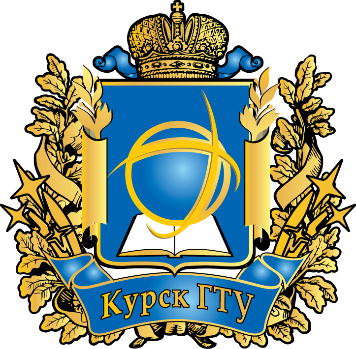 ЮГО-ЗАПАДНЫЙ ГОСУДАРСТВЕННЫЙ УНИВЕРСИТЕТ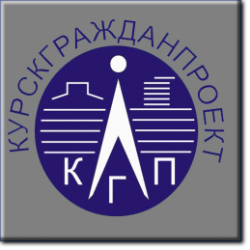 КУРСКГРАЖДАНПРОЕКТ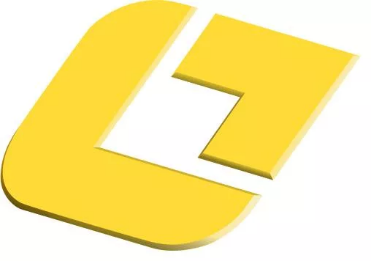 ФИЛИАЛ ПАО «КВАДРА» - «КУРСКАЯ ГЕНЕРАЦИЯ»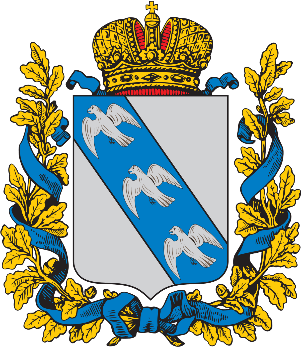 АДМИНИСТРАЦИЯ ГОРОДА КУРСКА1. Градостроительство и архитектура2. Промышленное, гражданское и дорожное строительство. Современные строительные технологии. Экспертиза и оценка недвижимости.3. Энергоэффективность. Инженерная и экологическая инфраструктураФамилия, имя, отчество (полностью)УчреждениеНазвание доклада (статьи)Область науки и техники (в соответствии с тематикой Вашего доклада (статьи) на конференции)Разделы рубрикатора ГРНТИ (в соответствии с тематическим направлением доклада (статьи))Форма участия (отметить форму участия)пленарный докладсекционный докладучастие без доклада и публикацииЭлектронный адрес (e-mail) для направления электронного сборника трудов конференцииНомер телефонаПрикрепить статьюПрикрепить статьюПрикрепить копию оплаченной квитанцииПрикрепить копию оплаченной квитанции